Bonne et heureuse année.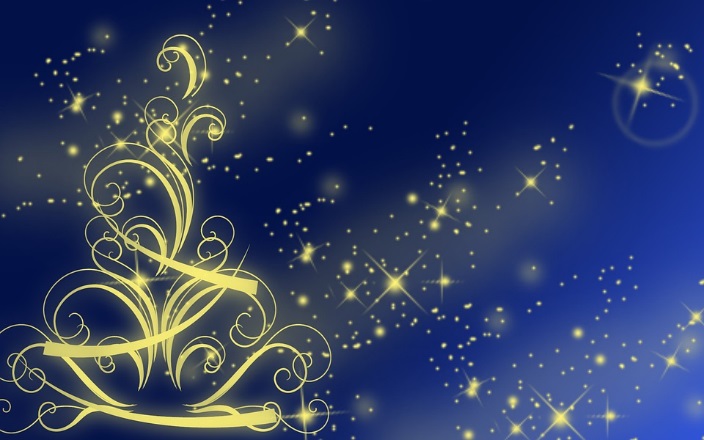 Que 2018, vous apporte tous ces petits bonheurs qui font que la vie est si belle !!!L’équipe Apel Saint Nicolas